                                Liceo José Victorino Lastarria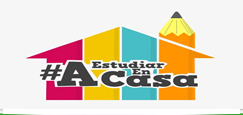                                                  Rancagua                           “Formando Técnicos para el mañana”                                   Unidad Técnico-PedagógicaQUÍMICAGUÍA N° 7: LAS CARACTERÍSTICAS DE LA TABLA PERIÓDICA  Profesora: Brunilda Díaz Urayama. brunianto62@gmail.comNivel: 1° Medio. (A.B, C, D, E, F)Fecha: 11 AL 15 DE MAYOOA13: Desarrollar modelos que expliquen que la materia está constituida por átomos que interactúan, generando diversas partículas y sustancias. (8° B)OBJETIVO: Identificar características de los elementos químicos, utilizando la Tabla Periódica.Actividad: Utilizarás el texto de Química de 1° Medio, páginas 18 y 19, luego responderás a las preguntas planteadas.Responda:Mediante ¿qué características pueden identificarse los átomos?¿De qué manera se ordenan los elementos químicos en la Tabla Periódica?¿Qué diferencias hay entre elemento químico y átomo?La Tabla periódica está organizada por filas y columnas, obsérvala desde las páginas 18 y 19, ubica las filas y las columnas cuantas filas tiene, qué nombre reciben y cómo se identifican.cuantas columnas tiene, que nombre reciben y cómo se identifican.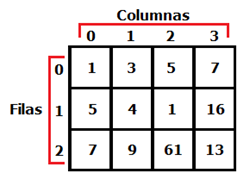 Además, los elementos dentro de la Tabla Periódica se clasifican por su comportamiento en la naturaleza, menciona cada uno de ellos y escribe una característica típica de ellas.Para las preguntas 7,8 y 9 trabaja con la Tabla Periódica:Escribe el símbolo de los elementos en la siguiente actividad:Cinco elementos del mismo período.Seis elementos del mismo grupo.Cuatro elementos no metálicos.Siete elementos metálicos.Cuatro elementos inértidos o gases noblesIndique en qué período y en qué grupo se encuentran los siguientes elementos:Cu (C0bre)Cl (Cloro)K (Potasio)Fe (Hierro)Pb (Plomo)Indique en qué período y en qué grupo se encuentran los siguientes elementos:Cu (C0bre)Cl (Cloro)K (Potasio)Fe (Hierro)Pb (Plomo)Indique qué elemento se encuentra en:Grupo 4 y Período 6Grupo 2 y Período 3 Grupo 8 y Período 2Grupo 5 y Período 5Grupo 16 y Período 4RECURSOS:PÁGINA 18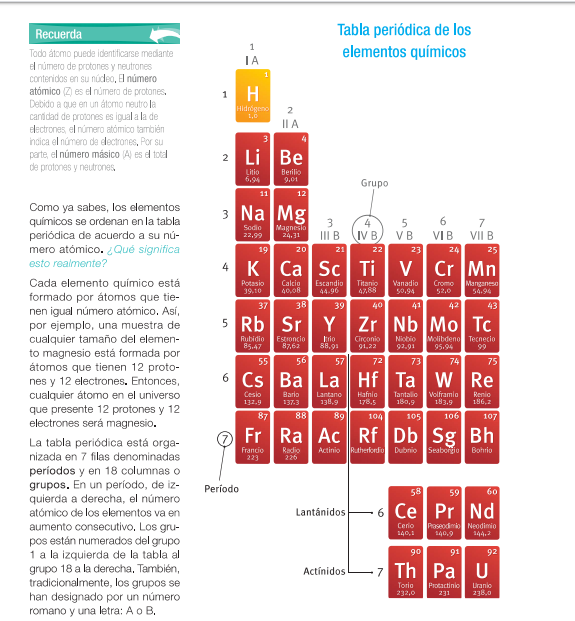      PÁGINA 19 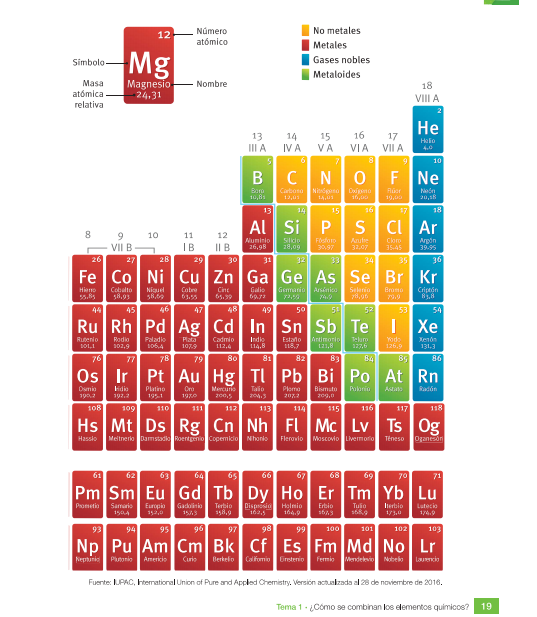 